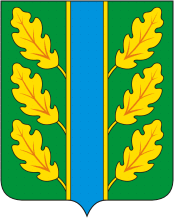 Периодическое печатное средство массовой информации«Вестник Дубровского района»Распространяется бесплатно.Подлежит распространению на территории Дубровского района.Порядковый номер выпуска:  № 155Дата выхода выпуска в свет: 02.04.2020 годаТираж:  22 экземплярар.п.ДубровкаСоучредителями периодического печатного средства массовой информации «Вестник Дубровского района» являются: Дубровский районный Совет народных депутатов и администрация Дубровского района.Редакцией периодического печатного средства массовой информации «Вестник Дубровского района» является администрация Дубровского района, которая также является его издателем и распространителем.        Адрес редакции, издателя, типографии: 242750, Брянская область, поселок Дубровка, ул. Победы, д 18.        Периодическое печатное средство массовой информации «Вестник Дубровского района является официальным периодическим печатным средством массовой информации, предназначенным для опубликования муниципальных правовых актов органов местного самоуправления Дубровского района, обсуждения проектов муниципальных правовых актов, доведения до сведения жителей Дубровского района иной официальной информации.        Главный редактор: Василенко О.Н.Содержание:Раздел 1. «Правовые акты».1.1. Устав муниципального образования «Дубровский район». 1.2. Правовые акты, принимаемые на местном референдуме.1.3. Решения Дубровского районного Совета народных депутатов.1.4. Решения Дубровского поселкового Совета  народных депутатов1.5. Постановления и распоряжения администрации Дубровского района.1.6. Приказы Председателя контрольно- счетной палаты Дубровского района.Раздел 2. «Официальная информация».2.1. Отчеты о деятельности контрольно- счетной палаты Дубровского района.2.2.  Объявления о проведении публичных слушаний.2.3.  Муниципальные правовые акты, подлежащие обсуждению на публичных слушаниях.2.4. Иная официальная информация.Раздел 1. «Правовые акты».1.1. Устав муниципального образования «Дубровский район» – информация отсутствует.1.2. Правовые акты, принимаемые на местном референдуме – информация отсутствует.1.3. Решения Дубровского районного Совета народных депутатов - информация отсутствует.1.4. Решения Дубровского поселкового Совета  народных депутатов -  информация отсутствует.                                                                                                  Постановления и распоряжения администрации Дубровского района1.6. Приказы Председателя контрольно - счетной палаты Дубровского района - информация отсутствует.Раздел 2. «Официальная информация».2.1. Отчеты о деятельности контрольно - счетной палаты Дубровского района - информация отсутствует.2.2.  Объявления о проведении публичных слушаний  - информация отсутствует.2.3.  Муниципальные правовые акты, подлежащие обсуждению на публичных слушаниях2.3. 1. Российская ФедерацияБРЯНСКАЯ ОБЛАСТЬГЛАВА МУНИЦИПАЛЬНОГО ОБРАЗОВАНИЯ «ДУБРОВСКИЙ РАЙОН»ПОСТАНОВЛЕНИЕот  31 марта 2020 года   № 3п. ДубровкаОб отмене Постановления Главы муниципального образования «Дубровский район» от 19.03.2020 №2 «О назначении публичных слушаний  по вопросу предоставления разрешения на отклонение от предельных параметров разрешенного строительства, реконструкции объектов капительного строительства»В соответствии со статьей 48 Федерального закона от 06.10.2003            № 131-ФЗ «Об общих принципах организации местного самоуправления в Российской Федерации», Постановлением Правительства Брянской области от 17.03.2020 № 106-п «О введении режима повышенной готовности на территории Брянской области», Решением расширенного заседания оперативного штаба по предупреждению распространения коронавирусной инфекции среди населения Брянской области от 13.03.2020 № 7/1 «О предупреждении распространения коронавирусной инфекции среди населения Брянской области»,            ПОСТАНОВЛЯЮ:           1. Отменить Постановление Главы муниципального образования «Дубровский район» от 19.03.2020 №2 «О назначении публичных слушаний по вопросу предоставления разрешения на отклонение от предельных параметров разрешенного строительства, реконструкции объектов капительного строительства».           2. Оргкомитету по подготовке и проведению публичных слушаний довести до сведения жителей Дубровского района информацию о том, что соответствующий вопрос будет обсуждаться на публичных слушаниях, которые будут назначены в установленном порядке в более поздние сроки.          3.  Постановление вступает в силу со дня его подписания.           4.  Настоящее Постановление опубликовать в периодическом печатном средстве массовой информации «Вестник Дубровского района» и разместить на сайте Дубровского муниципального района Брянской области в сети Интернет:  www.admdubrovka.ru.Заместитель председателя Дубровскогорайонного Совета народных депутатов                                       А.В.Сорокин2.4. Иная официальная информация 2.4.1. МЕСТНЫЕ НОРМАТИВЫ ГРАДОСТРОИТЕЛЬНОГО ПРОЕКТИРОВАНИЯ Пеклинского сельского поселения  Дубровского района Брянской области(размещены в Приложении № 1 к периодическому печатному средству массовой информации «Вестник Дубровского района»  № 155 от 02.04.2020 года на сайте Дубровского муниципального района Брянской области в сети интернет)2.4.2. МЕСТНЫЕ НОРМАТИВЫ ГРАДОСТРОИТЕЛЬНОГО ПРОЕКТИРОВАНИЯ Рековичского  сельского поселения  Дубровского района Брянской области(размещены в Приложении № 2 к периодическому печатному средству массовой информации «Вестник Дубровского района»  № 155 от 02.04.2020 года на сайте Дубровского муниципального района Брянской области в сети интернет)2.4.3. МЕСТНЫЕ НОРМАТИВЫ ГРАДОСТРОИТЕЛЬНОГО ПРОЕКТИРОВАНИЯ Рябчинского   сельского поселения  Дубровского района Брянской области(размещены в Приложении № 3 к периодическому печатному средству массовой информации «Вестник Дубровского района»  № 155 от 02.04.2020 года на сайте Дубровского муниципального района Брянской области в сети интернет)2.4.3.  МЕСТНЫЕ НОРМАТИВЫ ГРАДОСТРОИТЕЛЬНОГО ПРОЕКТИРОВАНИЯ Сергеевского   сельского поселения  Дубровского района Брянской области(размещены в Приложении № 4 к периодическому печатному средству массовой информации «Вестник Дубровского района»  № 155 от 02.04.2020 года на сайте Дубровского муниципального района Брянской области в сети интернет)Выпуск  № 155  периодического печатного средства массовой информации «Вестник Дубровского района»  подписан к печати.                                                   Главный редактор      О.Н. Василенко